DESAFIO DO TRAVA - LÍNGUADesafio? Isso mesmo, vamos fazer um desafio do trava-língua, você, junto de um de seus familiares irão gravar um vídeo realizando uma disputa de quem consegue falar o trava-língua. Pode ser usado aqueles que nós já aprendemos. Mas se você quiser usar da sua imaginação e aprendizado, pode criar um trava – língua. Entendido?Não esqueça de enviar a atividade para o prof. Luan. Qualquer dúvida, estou à disposição.Abraço.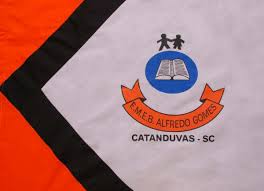 ESCOLA MUNICIPAL DE EDUCAÇÃO BÁSICA ALFREDO GOMES.RUA: CORONEL RUPP BAIRRO CENTRO OESTECATANDUVAS – SC   JULHO   ANO 2021 CNPJ – 78502697/0001-96DIRETORA: IVÂNIA NORA.ASSESSORA PEDAGÓGICA: SIMONE ANDRÉA CARL.ASSESSORA TÉCNICA ADM.: TANIA N. DE ÁVILA.PROFESSOR: LUAN CEZAR RIBEIRO DA SILVAALUNO(A):................................................................................SÉRIE 4º ANO PERÍODO................................  